0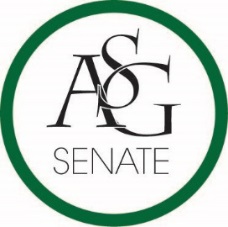 Senate AgendaFebruary 20th, 2018Graduate Education Auditorium, 6:00 PMCall to OrderRoll CallApproval of the MinutesSpecial OrdersReports (5 minutes each)Special ReportsProvost Jim ColemanAdvisor, Michael McAllisterGraduate Assistants, Joshua Saraping and Sage McCoyPresident, Andrew CounceVice-President, Natalie CounceTreasurer, Macarena ArceSecretary, Ashton YarboroughChief Justice, Andrew HansenGSC Speaker, Arley WardCabinet ReportsChief of Staff, JT HaleFLF Coordinator, Abigail WalkerChair of the Senate, Colman BetlerAppointments, Nominations, and ElectionsChair of Senate NominationsPublic Comment (3 at 2 minutes each)Old Business New BusinessASG Senate Bill No. 08 - A Bill Funding Programming for United Nations Women ‘HeForShe’ InitiativeAuthored by Senator Amarachi OnyebuekeSponsored by Senator Zane LovellASG Senate Bill No. 09 – Funding the Expansion of Union Bus Station WiFiAuthored by Senator Jared Pinkerton, Senator Caroline DallasSponsored by Senator Luke Turner, Senator Josie DuBois, Senator Emma Cleaver, Senator Ryan Panyard, Senator Blaine Fielder, Senator Chris Pardun, Senator Jake Stewart, Senator Austin Overton, Senator Katelyn Collison, Senator Collin Petigna, Senator Cassidy Cook, Senator Drake MoudyASG Senate Resolution No. 12 - A Resolution to Support the Charter of Free Food Mobile App on CampusAuthored by Guy Shamwol, Moses AgareSponsored by Senator Thea Winston, Sen. Brandon Davis, Sen. Karsen Sims, Sen. Emma Cleaver, Sen. Blaine Fielder, Sen. Mateo LopezAnnouncementsAdjournment